Проверка  достоверности, полноты и соответствия нормативным требованиям составления и представления годовой бюджетной отчетности главных администраторов бюджетных средств района за 2016 год14.02.2017 Во исполение ч. 1 ст. 264.4 Бюджетного кодекса РФ, п. 2.1 Плана работы КСО на 2017 год Контролльно-счетным органом проводится внешняя проверка бюджетной отчетности главных админитсраторов бюджетных средств. 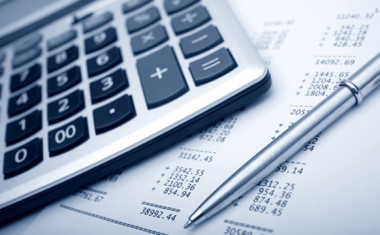 31.03.2017  Проведена внешняя проверка бюджетной отчетности главных администраторов бюджетных средств района. Подготовлено 6 актов и 1 отчет. Объем проверенных средств составил 450138088,82 руб.,  выявлено нарушений на сумму 16716654,78 руб. или 3,71% от проверенных средств. Установлены нарушения в части применения  Инструкций № 162н,157н, 174н, 191н, 33н; ст. 9 закона № 402-ФЗ «О бухгалтерском учете», ст. 34, 38, 219 БК РФ, с нарушением ведутся счета по санкционированию расходов бюджета. Из представленной отчетности можно сделать вывод, что ведение бюджетного (бухгалтерского) учета осуществляется с применением программного продукта 1С, а формирование годовой отчетности частично без применения программы 1С с использованием форм системы  Консультант  Плюс. Указывалось на необходимость соблюдать Инструкции № 157н,162н,174н  и  её применение по отражению операций в программе 1С.Объектами проверки по результатам рассмотрения актов о результатах контрольных мероприятий представлялись пояснения, замечания, уточненные формы. Отчет, подготовленный с учетом поступившей информации, был направлен для сведения мэру РМО «Усть-Удинский район» и в районную Думу РМО «Усть-Удинский район».Результаты проведенной проверки будут использованы при подготовке заключения на проект решения районной Думы «Об исполнении районного бюджета за 2016 год».Аудит эффективности использования бюджетных средств, предусмотренных на реализацию муниципальной программы «Развитие физической культуры и спорта в РМО «Усть-Удинский район» на 2015-2019 годы»01.03.2017 Контрольно-счетный орган проведет контрольное мероприятие, предусмотренное п. 2.2. плана работы КСО на 2017 год.28.04.2017 Проведено контрольное мероприятие «Аудит эффективности использования бюджетных средств, предусмотренных на реализацию муниципальной программы «Развитие физической культуры и спорта в РМО «Усть-Удинский район» на 2015-2019 годы». Объем проверенных средств составил 642740,45 рублей. Выявлено нарушений на общую сумму 158262,1 рублей, из них 148262,1 рублей – нецелевое использование бюджетных средств (ч.1 ст. 306.4 БК РФ), 10000 рублей – нарушение ч. 1, 1.2, ст. 20 Федерального закона от 04.12.2007 г. № 329-ФЗ «О физической культуре и спорте в РФ». Указывалось, что в отчет об исполнении муниципальной программы необходимо включать отчет об исполнении мероприятий муниципальной программы за отчетный период, пояснительную записку, содержащую анализ факторов, повлиявших на ход реализации муниципальной программы, а также сведения о внесенных изменениях в муниципальную программу. Соблюдать требования п.18 Положения о порядке принятия решений о разработке муниципальных программ РМО «Усть-Удинский район» их формирования и реализации в части сроков утверждения муниципальной программы. В распоряжениях о выделении денежных средств по мероприятиям муниципальных программ определять направления использования денежных средств. Отчет о результатах контрольного мероприятия направлен для сведения Мэру района и районную Думу.  Также, в адрес Администрации РМО «Усть-Удинский район» направлено представление с требованиями о принятии мер по устранению выявленных нарушений, а также устранению причин и условий таких нарушений.Аудит эффективности использования бюджетных средств, предусмотренных на реализацию муниципальной программы "Организация летнего отдыха, занятости и другие социальные направления на 2015-2019 годы"20.04.2017 Контрольно-счетный орган проведет контрольное мероприятие, предусмотренное п. 2.3 плана работы КСО на 2017 год.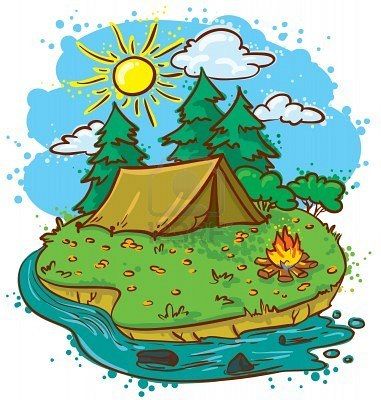 17.10.2017 Проведено контрольное мероприятие «Аудит эффективности использования бюджетных средств, предусмотренных на реализацию муниципальной программы «Организация летнего отдыха, занятости и другие социальные направления на 2015-2019 годы». Объем проверенных средств составил 5957,3 тыс. рублей. Выявлено нарушений в объеме 48,3 тыс. рублей, из них нецелевое использование бюджетных средств 48,3 тыс. рублей. По результатам проверки указывалось соблюдать п. 18 Положения о порядке принятия решений о разработке муниципальных программ, соблюдать требования Трудового кодекса РФ при выполнении работы по совместительству, соблюдать требования Федерального закона № 212-ФЗ, соблюдать требования приказа Минтранспорта РФ от 18.09.2008 № 152 «Об утверждении обязательных реквизитов и порядка заполнения путевых листов». Отчет направлен Мэру района, в районную Думу для сведения, и в прокуратуру района для принятия мер прокурорского реагирования. Также в адрес Администрации РМО внесено представление с требованиями о принятии мер по устранению выявленных нарушений.Проверка формирования показателей муниципального задания на оказание муниципальных услуг (выполнение работ) и финансового обеспечения его выполнения муниципальным бюджетным учреждением «Редакция газеты «Усть-Удинские вести»22.08.2017 Контрольно-счетный орган проведет контрольное мероприятие, предусмотренное п. 2.7 плана работы КСО на 2017 год.18.10.2017 Проведена проверка формирования показателей муниципального задания на оказание муниципальных услуг (выполнение работ) и финансового обеспечения его выполнения муниципальным бюджетным учреждением «Редакция газеты «Усть-Удинские вести». Объем проверенных средств составил 1545,3 тыс. рублей. Выявлено нарушений на сумму 390,8 тыс. рублей, в том числе в нарушение принципа эффективности использования бюджетных средств 61,3 тыс. рублей, несвоевременное поступление платных услуг 195 тыс. рублей, нарушение НК РФ (НДС) 78,3 тыс. рублей, нарушения условий договоров с поставщиками 16,6 тыс. рублей, нарушение установленной цены реализации 26 тыс. рублей, упущенная выгода 10 тыс. рублей, не начисленные услуги населению 10,6 тыс. рублей. Установлены нарушения инструкций 157н, 174н, ст. 146 НК РФ, ст. 9, 10, 13 Закона 402-ФЗ, п. 7 положения об оплате труда и ст. 139 ТК РФ, ст. 21 Закона 44-ФЗ, графика перечисления Субсидии. Восстановлено средств организации в ходе проведения контрольного мероприятия на сумму 170,8 тыс. рублей. Отчет направлен Главе администрации, в районную Думу для сведения, а также в прокуратуру района для принятия мер прокурорского реагирования. Также в адрес учреждения и Администрации РМО направлены представления с требованиями и предложениями о принятии мер по устранению выявленных нарушений. Проверка законного, результативного (эффективного и экономного) использования средств местного бюджета, предусмотренных в 2016 году на реализацию мероприятий проектов народных инициатив (Малышевское муниципальное образование)12.09.2017 Контрольно-счетный орган проведет контрольное мероприятие, предусмотренное п. 2.4 плана работы КСО на 2017 год.20.10.2017 Проведена проверка законного, результативного (эффективного и экономного) использования средств местного бюджета, предусмотренных в 2016 году на реализацию мероприятий проектов народных инициатив (Малышевское муниципальное образование). Объем проверенных средств  составил 205,5 тыс. рублей. Выявлено нарушений на  сумму 99,0 тыс. рублей, из них нецелевое использование бюджетных средств  в сумме 99,0 рублей. Кроме того, выявлены нарушения требований  Федерального закона от 06.12.2011 N 402-ФЗ "О бухгалтерском учете", требований ч.1 ст. 72, п.2 ст. 87 Бюджетного кодекса Российской Федерации. По результатам контрольного мероприятия  Главе администрации Малышевского муниципального образования внесено представление с требованиями о принятии мер по устранению выявленных нарушений. Отчет направлен Главе администрации, председателю Думы муниципального образования, а также в Районную Думу для сведения. Кроме того, отчет направлен в прокуратуру Усть-Удинского района для принятия мер прокурорского реагирования.Проверка выплаты заработной платы в образовании и культуре на соответствие плана мероприятий по реализации «дорожной карты» за 2016 год и 9 месяцев 2017 года24.10.2017 Контрольно-счетный орган проведет контрольное мероприятие, предусмотренное п. 2.8. Плана работы КСО на 2017 год.26.02.2018 Проверка проведена, информация здесь.Аудит в сфере закупок в отношении муниципального контракта на проведение выборочного капитального ремонта здания начальной школы по адресу: Иркутская область, Усть-Удинский район, р.п. Усть-Уда, ул. Спортивная, 2 Б24.10.2017 Контрольно-счетный орган проведет контрольное мероприятие, предусмотренное п. 2.9. Плана работы КСО на 2017 год.20.12.2017 Проведен аудит в сфере закупок в отношении муниципального контракта на проведение выборочного капитального ремонта здания начальной школы по адресу: Иркутская область, Усть-Удинский район, р.п. Усть-Уда, ул. Спортивная, 2 Б. Объем проверенных средств составил 6155,7 тыс. рублей. Выявлено нарушений на общую сумму 638,9 тыс. рублей, из них оплата за фактически невыполненные работы 83,2 тыс. рублей, в нарушение ст. 95 Закона № 44-ФЗ заключено дополнительное соглашение на увеличение стоимости контракта 555,7 тыс. рублей. Кроме того, выявлены нарушения ст.ст. 23, 63, 64 Закона № 44-ФЗ. По результатам контрольного мероприятия директору МБОУ «Усть-Удинская СОШ № 2» внесено представление с требованиями о возврате средств в бюджет на сумму 83,2 тыс. рублей. Отчет направлен Мэру района и в районную Думу для сведения. Кроме того, отчет направлен в прокуратуру Усть-Удинского района для принятия мер прокурорского реагирования.Аудит в сфере закупок в отношении муниципального контракта на приобретение жилых помещений для предоставления гражданам, переселяемым из ветхого и аварийного жилищного фонда в Новоудинском муниципальном образовании16.11.2017 Контрольно-счетный орган проведет контрольное мероприятие, предусмотренное п. 2.11 Плана работы КСО на 2017 год.27.12.2017   Проведен аудит в сфере закупок в отношении муниципального контракта на приобретение жилых помещений для предоставления гражданам, переселяемым из ветхого и аварийного жилищного фонда в соответствии с муниципальной программой «Переселение граждан из ветхого и аварийного жилищного фонда» Новоудинского муниципального образования на период до 2020 года. Объем проверенных средств составил 2924,0 тыс. рублей. Выявлены нарушения ст.ст. 63, 64, 42, 103, 34, 23 Федерального закона № 44-ФЗ. В итоговом отчете отмечалось о необходимости соблюдения требований Федерального закона № 44-ФЗ. Отчет направлен Главе муниципального образования и в районную Думу для сведения. Кроме того, отчет направлен в прокуратуру Усть-Удинского района для принятия мер прокурорского реагирования.Аудит в сфере закупок в отношении муниципального контракта на приобретение судна на воздушной подушке для повышения транспортной доступности Усть-Удинского района15.12.2017 Контрольно-счетный орган проведет контрольное мероприятие, предусмотренное п. 2.10 Плана работы КСО на 2017 год.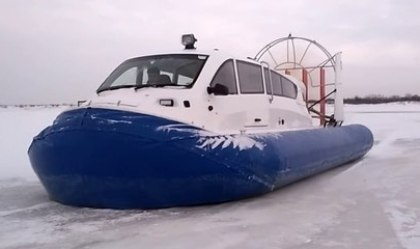 16.01.2018 Проведен аудит в сфере закупок в отношении муниципального контракта на приобретение судов на воздушной подушке для повышения транспортной доступности Усть-Удинского района. Объем проверенных средств составил 4300,0 тыс. рублей. Выявлены нарушения ст.ст. 42, 64, 103 Федерального закона № 44-ФЗ. В итоговом отчете отмечалось о необходимости соблюдения требований Федерального закона № 44-ФЗ. Отчет направлен Мэру района и в районную Думу для сведения. Кроме того, отчет направлен в прокуратуру Усть-Удинского района для принятия мер прокурорского реагирования.